												   Contact: Jake Edson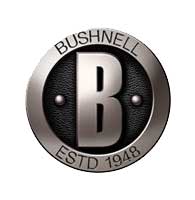 Communications ManagerOutdoor Products	(763) 323-3865FOR IMMEDIATE RELEASE 		 		    E-mail: pressroom@vistaoutdoor.comTop Shooting Sports Personalities Attend 2016 National Rifle Association Annual Meetings and Exhibits with BushnellMeet Michael Waddell, Nick Mundt, Grady Powell, Maggie Reese, John Scoutten and Missy Gilliland in the Bushnell Booth (4623) OVERLAND PARK, Kan. – May 18, 2016 – Bushnell invites attendees of the 2016 National Rifle Association (NRA) Annual Meetings and Exhibits to the Vista Outdoor booth (No. 4623), May 20 to 22, at the Kentucky Exposition Center in Louisville, Kentucky. Show attendees will have the opportunity to meet shooting celebrities Missy Gilliland, Nick Mundt, Grady Powell, Maggie Reese, John Scoutten and Michael Waddell.Gilliland is a top member of the Precision Rifle Series (PRS). In 2015, she finished the PRS season as one of the top three females in the series, and she is currently the No. 2 female competitor in the country. The long-range and precision shooting star will participate in a Q&A session from 3 to 4 p.m., May 20.Life-long hunters, Mundt and Waddell of the popular Outdoor Channel series, “Bone Collector,” will host an autograph session from 12 to 1 p.m., May 20.Powell is a former U.S. Army Green Beret and a small arms mobility and survival expert. He is Chief Civilian Instructor at Asymmetric Solutions USA, where he trains military, law enforcement and civilians in life-saving tactics and survival skills. He has appeared on the NBC series “Stars Earn Stripes” and National Geographic's “Ultimate Survival Alaska.” Powell will be making appearances 5 to 6 p.m., May 20 and 21. Scoutten is the producer and two-time Emmy award nominee co-host of “Shooting USA” on Outdoor Channel. He also competes in multiple shooting events, including NRA Action Pistol, Steel Challenge and PRS, among others. Scoutten will hold a product demonstration from 1to 2 p.m., May 20, and another from 12 to 1 p.m., May 21.Reese is best known for her appearances on the History Channel’s “Top Shot!” season two cast, Sportsman’s “3-Gun Nation” and “Modern Shooter” and Outdoor Channel’s “Shooting USA.” She is a three-time National Champion in United States Practical Shooting Association Multi-Gun and has won multiple Ladies 3-Gun Championship titles at Superstition Mountain Mystery, MGM Ironman and Rocky Mountain 3-Gun. Maggie will be participating in a Q&A session 1-2 p.m. and 3-4 p.m., May 20, and will also be signing autographs for show attendees from 12to 1 p.m., May 21.All attendees are encouraged to stop by the Vista Outdoor booth (No. 4623) before or after visiting their favorite celebrities to learn more about the latest products used and endorsed by professionals and experts.Bushnell, a Vista Outdoor, Inc. brand, is one of the most recognizable and trusted names in precision hunting, tactical and recreational optics and accessories. For more information, visit www.bushnell.com.About Vista OutdoorVista Outdoor is a leading global designer, manufacturer and marketer of consumer products in the growing outdoor sports and recreation markets. The company operates in two segments, Shooting Sports and Outdoor Products, and has a portfolio of well-recognized brands that provides consumers with a wide range of performance-driven, high-quality and innovative products for individual outdoor recreational pursuits. Vista Outdoor products are sold at leading retailers and distributors across North America and worldwide. Vista Outdoor is headquartered in Utah and has manufacturing operations and facilities in 13 U.S. States, Canada, Mexico and Puerto Rico along with international customer service, sales and sourcing operations in Asia, Australia, Canada, Europe and New Zealand. For news and information, visit www.vistaoutdoor.com or follow us on Twitter @VistaOutdoorInc and Facebook at www.facebook.com/vistaoutdoor.		###